Mathématiques 10C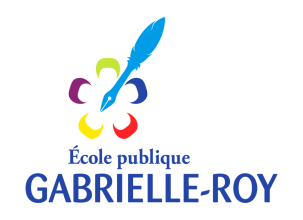 École publique Gabrielle-Roy2ème semestre2012-2013Mme Sonia DurandSyllabusLe programme de mathématiques 10C est divisé en 3 grand thèmes.Thème 1 : MesureSujets abordés : systèmes international et impérial, estimation, stratégies de mesure, conversion d’unités, aire totale et volume des solides, rapports trigonométriques de base.Thème 2 : Algèbre et nombreSujets abordés : Les facteurs premiers, le plus grand facteur commun, le plus petit commun multiple, la racine carrée, la racine cubique, nombres irrationnels, puissances ayant des exposants entiers et rationnels, multiplication de polynômes, factorisation de trinômes, Thème 3 : Relations et fonctionsSujets abordés : Interpréter et expliquer les relations, les fonctions, la pente d’une droite, les relations linéaires (graphique, données, équations, description verbale), forme explicite, générale et pente-point d’une relation linéaire, la notation fonctionnelle, les systèmes d’équations linéaires à 2 variables. L’apprentissage des mathématiques incorpore sept processus : la communication, les liens, le calcul mental et estimation, la résolution de problèmes, le raisonnement, la technologie et la visualisation. Ces processus sont utilisés dans l’enseignement et l’apprentissage des mathématiques. Attentes de l’enseignanteParticipation active au cours.Remise des travaux et des devoirs à temps.MatérielCalculatrice ti-83 ou +Cahier quadrilléCartableRègleÉvaluation25% :Quiz, projets et travaux45% : Examen30% :Examen finalPlanification annuelle et pondérationDates tentativesContenuPondération31 janvier au 27 février - Les unités impériales- Les unités SI et impériales- La tangente- Les facteurs et les multiples de nombres naturels- Les carrés parfaits- Les cubes parfaits- Les racines- Les facteurs communs d’un polynôme- Les nombres irrationnels- Les radicaux sous forme composée et entière- La représentation des relations- La pente d’une droite16%28 février au 21 mars- La pente des droites parallèles et perpendiculaires- Aire totale des pyramides et des cônes- Le volume des pyramides et des cônes- Le sinus et le cosinus- Utiliser les rapports trigonométriques- Les polynômes x² + bx + c- Les caractéristiques d’une fonction- Les exposants rationnels et les radicaux- Analyser et esquisser des graphiques17%2 au 30 avril- Aire et volume d’une sphère- Résoudre des problèmes comportant des objets à trois dimensions- Les polynômes ax² + bx + c- La multiplication de polynômes- Les exposants négatifs et les inverses- Représenter des données graphiquement- Les caractéristiques d’une fonction linéaire- L’équation sous la forme explicite d’une relation linéaire18%1er mai au 3 juin- Résoudre des problèmes comportant plus d’un triangle- Décomposer en facteurs des polynômes particuliers- Appliquer les lois des exposants- Interpréter des graphiques de fonctions linéaires- L’équation sous forme pente-point d’une fonction linéaire- L’équation sous forme générale d’une fonction linéaire- Les systèmes d’équations linéaires19%